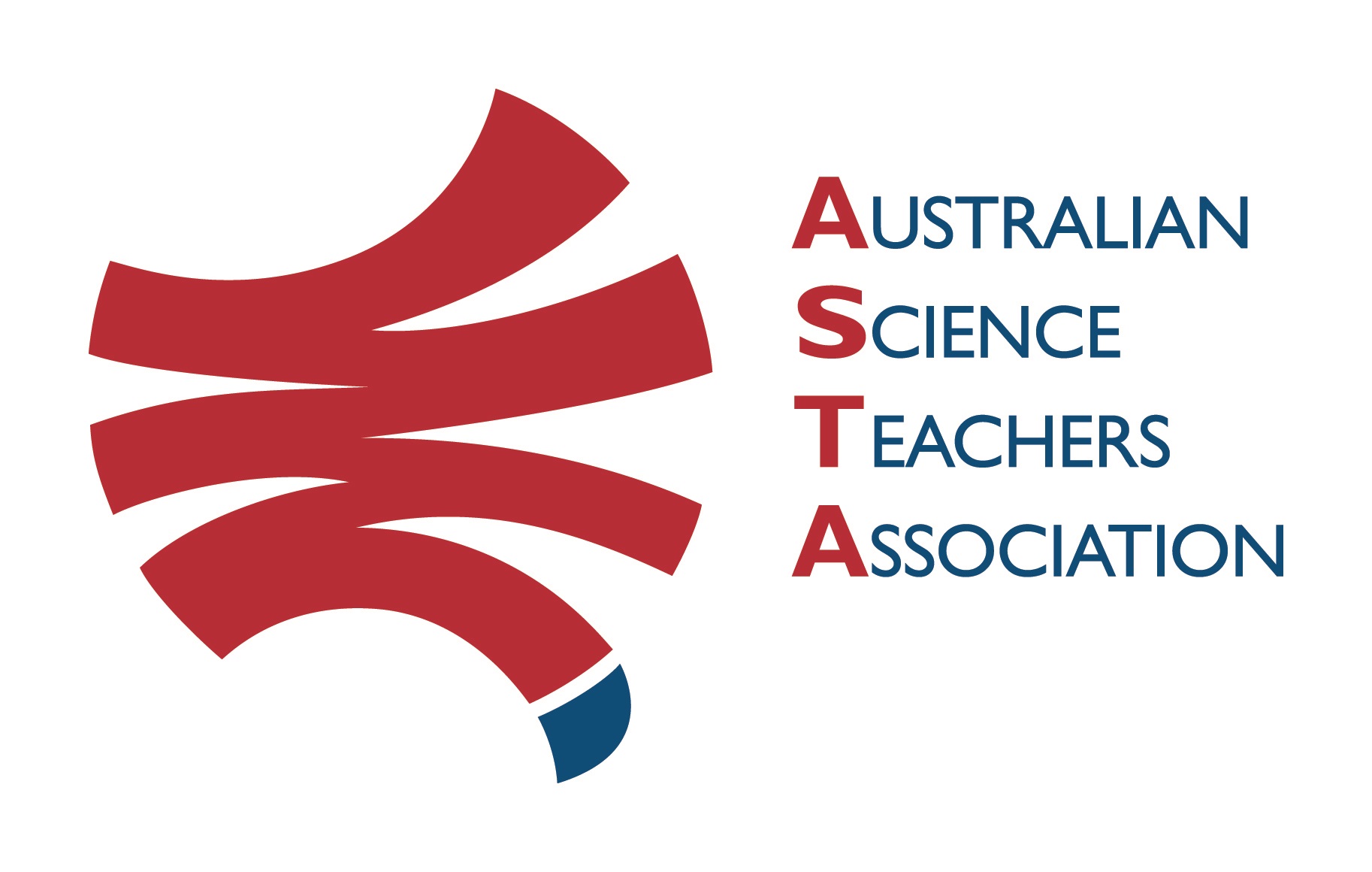 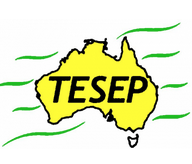 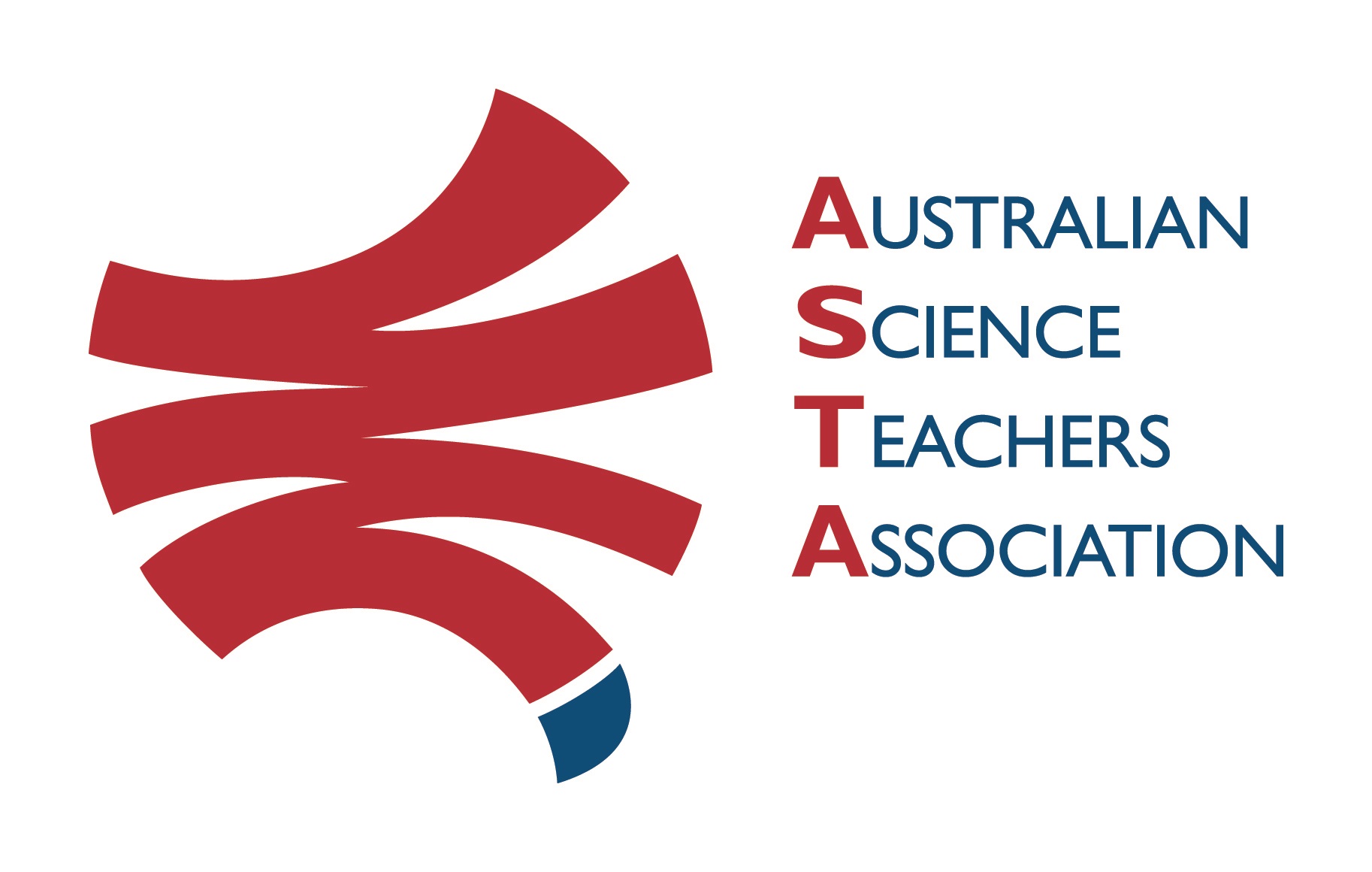 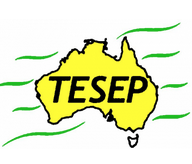 TESEP PRESENTS: AFTER SCHOOL PROFESSIONAL DEVELOPMENT (PD)4-PD Rocks/Rock Kit, Plate Tectonics/integrated story, Riding the Climate Rollercoaster,  Fossils & the 5 Big Extinctions (with Rock Kit Teaching Pack, Plate Tectonics poster, videos & hands-on exercises)School: St Francis of Assisi College, 260 Twentyfirst St, Renmark SA  Meeting Room: sign in at front office, get directions to the meeting roomDate: Wed 6 March 2024, 1:00pm – 5:00pm                                  Facilitator: Natalie MeuretRocks (rock kit teaching pack) (TESEP Rock Kit 3D renders, virtuals, tour of the Plate Tectonics poster (new curriculum year 8 focus) & integrated story - Plate Tectonics 1pm-2pm, Tea BreakRiding the Climate Rollercoaster (climate drivers, ocean-atmosphere interactions, planetary influences, cycles through geologic time) 2:15pm-3:30pm – year 9-12 focus, Tea BreakFossils & the 5 Big Extinctions (year 10-12 focus) (extinctions & fauna/flora changes related to plate tectonics/climate/volcanic events etc 3:40-5pm – year 9-12 focusThe RocksExpo experience includes– 1. Incursions – classroom lessons with students and teachers.
2. PD workshops – Professional development workshops for teachers (4-PD sessions @ $55 per attendee for visiting teachers, FREE to host-school teachers).3. ASTA Certificate of attendance – A certificate of hours and workshop outcomes will be issued.4. FREE rock kit – Host to receive a FREE rock kit and Plate Tectonics poster.5. Introductory RocksExpo feature How to Use the Rock Kit and Teaching Pack 6. Subsequent RocksExpo topics can be chosen from TESEP’s “The Challenging Earth” series Presenters: Rod Boucher & others - All TESEP educators are educators in the stories of Australia’s fossil & Earth history, with experience in the geology of many states of Australia. 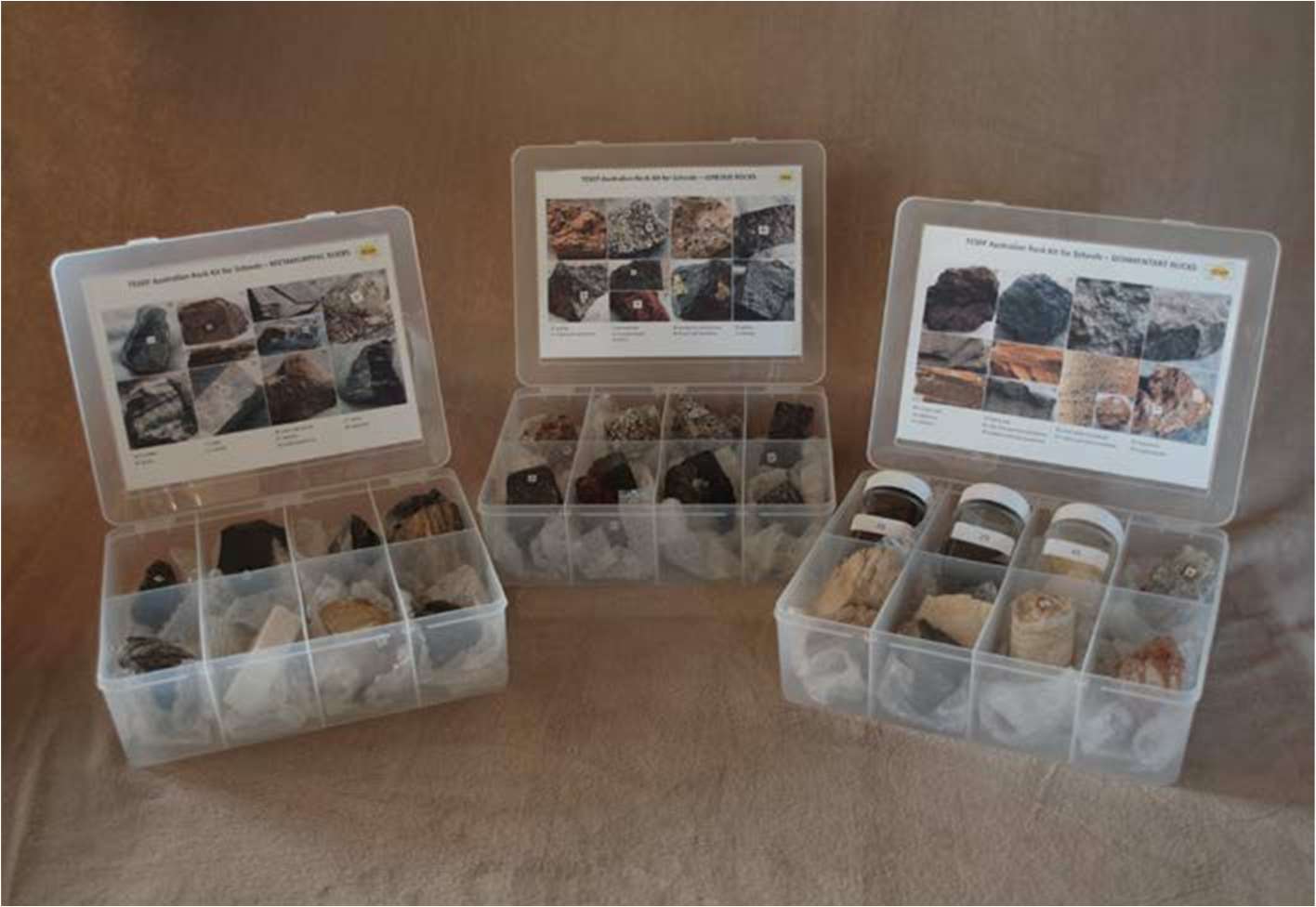 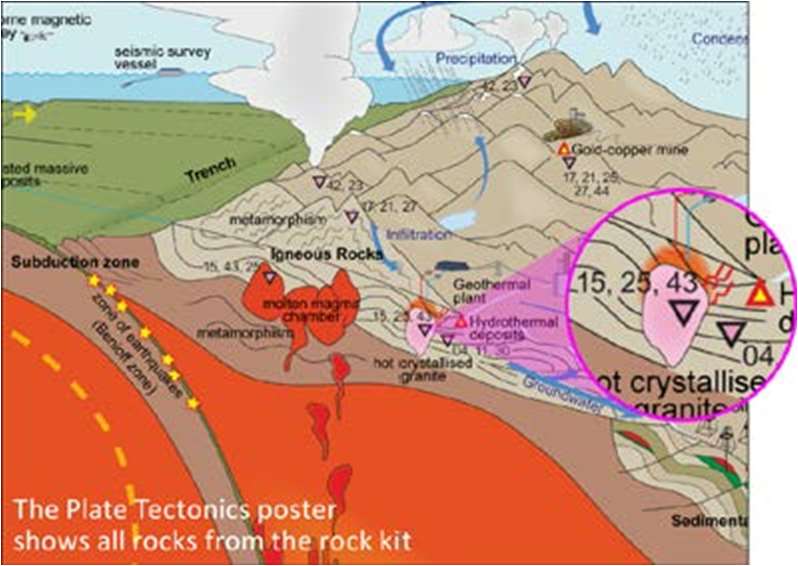 Booking form